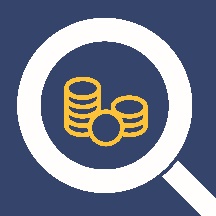 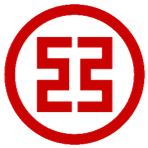 Fee Information DocumentName of the account provider: ICBC Luxembourg BranchAccount name: applicable to all accounts held at ICBC Luxembourg Branch by individual clients (for fees calculated in USD)Date: 29/10/2018This document informs you about the fees for using the main services linked to the payment account. It will help you to compare these fees with those of other accounts. Fees may also apply for using services linked to the account which are not listed here. Full information is available in Fee Schedule of ICBC Luxembourg Branch (for individual customers) which can be consulted on the website www.icbc.lu.A glossary of the terms used in this document is available free of charge.GlossaryOnline Banking: The account provider makes an online access to the account available to the customer.Overdraft: The account provider and the customer agree in advance that the customer may borrow money when there is no money left in the account. The agreement determines a maximum amount that can be borrowed, and whether fees and interest will be charged to the customer.Direct debit: The customer permits someone else (recipient) to instruct the account provider to transfer money from the customer’s account to that recipient. The account provider then transfers money to the recipient on a date or dates agreed by the customer and the recipient. The amount may vary.Account statement: The account provider makes an account statement available to the customer.Providing a credit card: The account provider provides a payment card linked to the customer’s payment account. The total amount of the transactions made using the card during an agreed period is taken either in full or in part from the customer’s payment account on an agreed date. A credit agreement between the provider and the customer determines whether interest will be charged to the customer for the borrowing.Providing a debit card: The account provider provides a payment card linked to the customer’s account. The amount of each transaction made using the card is taken directly and in full from the customer’s account.Standing order: The account provider makes regular transfers, on the instruction of the customer, of a fixed amount of money from the customer’s account to another account.Cash withdrawal: The customer takes cash out of the customer’s account.Maintaining the account: The account provider operates the account for use by the customer.Credit transfer: The account provider transfers money, on the instruction of the customer, from the customer’s account to another account.ServiceFeeFeeFeeFeeGeneral account servicesGeneral account servicesGeneral account servicesGeneral account servicesGeneral account servicesMaintaining the account 
Monthly fee
Total annual fee                                 USD 5
USD 60 Account StatementFree of chargeFree of chargeFree of chargeFree of chargeOnline bankingFree of chargeFree of chargeFree of chargeFree of chargePayments (excluding cards)Payments (excluding cards)Payments (excluding cards)Payments (excluding cards)Payments (excluding cards)Credit Transfer (Remittance)Credit transfer (Remittance) outside SEPA countries or in another currency than EURCredit transfer (Remittance) outside SEPA countries or in another currency than EURCredit transfer (Remittance) outside SEPA countries or in another currency than EURCredit transfer (Remittance) outside SEPA countries or in another currency than EURCombination of the following two fees:Combination of the following two fees:Combination of the following two fees:Combination of the following two fees:Fixed Telegraph feeUSD 25Commission based on a proportion of the amount remitted and on the fund destination:If the amount is remitted to ICBC Group:        0,4%If the amount is remitted to ICBC Group:        0,4%If the amount is remitted to ICBC Group:        0,4%If the amount is remitted to ICBC Group:        0,4%Min. USD 20, Max. USD 2000Min. USD 20, Max. USD 2000Min. USD 20, Max. USD 2000Min. USD 20, Max. USD 2000Otherwise:                                                       0,6%Otherwise:                                                       0,6%Otherwise:                                                       0,6%Otherwise:                                                       0,6%Min. USD 20, Max. USD 2000Min. USD 20, Max. USD 2000Min. USD 20, Max. USD 2000Min. USD 20, Max. USD 2000Credit transfer (Remittance) of Personal RMB Pre-settlementCredit transfer (Remittance) of Personal RMB Pre-settlementCredit transfer (Remittance) of Personal RMB Pre-settlementCredit transfer (Remittance) of Personal RMB Pre-settlementCombination of the following two fees:Combination of the following two fees:Combination of the following two fees:Combination of the following two fees:Fixed Telegraph feeUSD 25 Commission based on a proportion of the amount remitted:0,6%Min. USD 20Min. USD 20Min. USD 20Min. USD 20Standing orderService not availableService not availableService not availableService not availableDirect debitService not availableService not availableService not availableService not availableCards and cashCards and cashCards and cashCards and cashCards and cashCash withdrawal Fee based on a percentage to be applied to the amount of cash withdrew0,5%Min. USD 5Min. USD 5Min. USD 5Min. USD 5Providing a debit cardService not availableService not availableService not availableService not availableProviding a credit cardService not availableService not availableService not availableService not availableOverdrafts and related servicesOverdrafts and related servicesOverdrafts and related servicesOverdrafts and related servicesOverdrafts and related servicesOverdraftService not availableService not availableService not availableService not available